*  	W rubryce „Miejsce zatrudnienia” proszę wskazać podstawę współpracy (tytuł projektu, umowa zlecenia, dzieło itp.) 
**	Jeśli jest inne niż miejscowość instytucji przyjmującejUWAGI:1. Wniosek-skierowanie za granicę należy drukować DWUSTRONNIE2. Wniosek należy złożyć w Centrum Współpracy Międzynarodowej (CWM), co najmniej: 30 dni przed planowanym wyjazdem na studia lub praktykę zawodową14 dni przy pozostałych wyjazdach 3. Do wniosku należy dołączyć:Wniosek o udzielenie urlopu (dotyczy doktorantów)W przypadku praktyk zawodowych realizowanych przez studentów w trakcie roku akademickiego – podanie ze zgodą Dziekana StudiumZaproszenie / potwierdzenie przyjęcia Wnioskodawcy przez stronę zagraniczną Plan pobytu / program imprezy naukowejW przypadku opłaty konferencyjnej, należy dołączyć nr WZP oraz informację umożliwiające dokonanie przelewu bankowego. W przypadku opłaty wizowej, należy także dołączyć stosowną informację dot. płatności4. Szczegółowy opis procedur związanych z wyjazdem za granicę dostępny jest na stronie internetowej CWM, pod adresem: https://www.sgh.waw.pl/wyjazdy-na-praktyke-zawodowa-informacje-dla-studentowAdministratorem danych osobowych jest Szkoła Główna Handlowa w Warszawie z siedzibą przy al. Niepodległości 162, 02-554 Warszawa, zwana dalej SGH.W SGH został wyznaczony Inspektor Ochrony Danych, z którym można skontaktować się poprzez e-mail iod@sgh.waw.pl.Podane przez Panią/Pana dane osobowe przetwarzane będą w celu realizacji mobilności dotyczącej nauczania/szkolenia/konferencjiPodstawą prawną przetwarzania danych osobowych jest:art. 6 ust. 1 lit. c Rozporządzenia Parlamentu Europejskiego i Rady (UE) 2016/679 z dnia 27 kwietnia 2016 r. w sprawie ochrony osób fizycznych w związku z przetwarzaniem danych osobowych i w sprawie swobodnego przepływu takich danych oraz uchylenia dyrektywy 95/46/WE (ogólne rozporządzenie o ochronie danych) (Dz. Urz. UE L 119 z 04.05.2016, str. 1, ze zm.), zwanego dalej RODO, tzn. przetwarzanie jest niezbędne do wypełnienia obowiązku prawnego ciążącego na administratorze,art. 6 ust. 1 lit. b RODO – tzn. przetwarzanie jest niezbędne do wykonania umowy, której stroną jest osoba, której dane dotyczą, lub do podjęcia działań na żądanie osoby, której dane dotyczą, przed zawarciem umowy – w tym przypadku umowy na wyjazd pracownika w celach dydaktycznych lub szkoleniowych.W celu realizacji mobilności dotyczącej nauczania/szkolenia/konferencji i zawarcia umowy niezbędne jest podanie danych osobowych. W przypadku niepodania danych osobowych, nie będzie możliwe wzięcie udziału w programie mobilności.Podane przez Panią/Pana dane osobowe przechowywane będą przez okres 5 lat Podane przez Panią/Pana dane osobowe nie będą ujawniane innym podmiotom, za wyjątkiem podmiotów upoważnionych przez przepisy prawa.Podane przez Panią/Pana dane osobowe nie będą podlegały profilowaniu ani – na podstawie tych danych – nie będą podejmowane decyzje w sposób zautomatyzowany.Przysługuje Pani/Panu prawo dostępu do treści danych, ich sprostowania lub ograniczenia przetwarzania.Przysługuje Pani/Pan prawo wniesienia skargi do Prezesa Urzędu Ochrony Danych Osobowych, jeżeli sądzi Pani/Pan, że przetwarzanie dotyczących Pani/Pana danych osobowych narusza RODO.SZKOŁA GŁÓWNA HANDLOWA W WARSZAWIE
WNIOSEK
SKIEROWANIE NA WYJAZD ZA GRANICĘ
STUDENTA SGH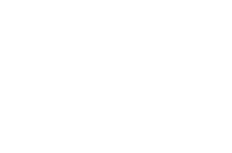 SZKOŁA GŁÓWNA HANDLOWA W WARSZAWIE
WNIOSEK
SKIEROWANIE NA WYJAZD ZA GRANICĘ
STUDENTA SGHSZKOŁA GŁÓWNA HANDLOWA W WARSZAWIE
WNIOSEK
SKIEROWANIE NA WYJAZD ZA GRANICĘ
STUDENTA SGHSZKOŁA GŁÓWNA HANDLOWA W WARSZAWIE
WNIOSEK
SKIEROWANIE NA WYJAZD ZA GRANICĘ
STUDENTA SGHSZKOŁA GŁÓWNA HANDLOWA W WARSZAWIE
WNIOSEK
SKIEROWANIE NA WYJAZD ZA GRANICĘ
STUDENTA SGHNR DOKUMENTU
     NR DOKUMENTU
     DATA WPŁYWU DO CRPM
     DATA WPŁYWU DO CRPM
      STUDENT SL				 STUDENT SM				 DOKTORANT
 STUDENT SL				 STUDENT SM				 DOKTORANT
 STUDENT SL				 STUDENT SM				 DOKTORANT
 STUDENT SL				 STUDENT SM				 DOKTORANT
 STUDENT SL				 STUDENT SM				 DOKTORANT
 STUDENT SL				 STUDENT SM				 DOKTORANT
 STUDENT SL				 STUDENT SM				 DOKTORANT
 STUDENT SL				 STUDENT SM				 DOKTORANT
 STUDENT SL				 STUDENT SM				 DOKTORANT
WNIOSKODAWCANazwisko i imięNazwisko i imięNazwisko i imięTyp studiówTyp studiówTyp studiówTyp studiówNr albumu SGHWNIOSKODAWCA stacjonarne niestacjonarne stacjonarne niestacjonarne stacjonarne niestacjonarne stacjonarne niestacjonarnePESELNr dokumentu podróży (paszport, dowód os.)Data Ważności dokumentu podróżyData Ważności dokumentu podróżySemestr studiówSemestr studiówSemestr studiówSemestr studiówRok akademickiKierunek studiów/nazwa programuKierunek studiów/nazwa programuKierunek studiów/nazwa programuKierunek studiów/nazwa programuKierunek studiów/nazwa programuKierunek studiów/nazwa programuKierunek studiów/nazwa programuKierunek studiów/nazwa programuKierunek studiów/nazwa programuAdres miejsca zamieszkania / ulica - miasto - kod pocztowy/Adres miejsca zamieszkania / ulica - miasto - kod pocztowy/Adres miejsca zamieszkania / ulica - miasto - kod pocztowy/Telefon kontaktowyTelefon kontaktowyTelefon kontaktowyAdres e-mailowy w domenie sgh.waw.plAdres e-mailowy w domenie sgh.waw.plAdres e-mailowy w domenie sgh.waw.plWNIOSEKWNIOSEKWNIOSEKWNIOSEKProszę o skierowanie mnie za granicę zgodnie poniższymi warunkami:Proszę o skierowanie mnie za granicę zgodnie poniższymi warunkami:Proszę o skierowanie mnie za granicę zgodnie poniższymi warunkami:Proszę o skierowanie mnie za granicę zgodnie poniższymi warunkami:Proszę o skierowanie mnie za granicę zgodnie poniższymi warunkami:Proszę o skierowanie mnie za granicę zgodnie poniższymi warunkami:Proszę o skierowanie mnie za granicę zgodnie poniższymi warunkami:Proszę o skierowanie mnie za granicę zgodnie poniższymi warunkami:Proszę o skierowanie mnie za granicę zgodnie poniższymi warunkami:Proszę o skierowanie mnie za granicę zgodnie poniższymi warunkami:Proszę o skierowanie mnie za granicę zgodnie poniższymi warunkami:Proszę o skierowanie mnie za granicę zgodnie poniższymi warunkami:Proszę o skierowanie mnie za granicę zgodnie poniższymi warunkami:Proszę o skierowanie mnie za granicę zgodnie poniższymi warunkami:Proszę o skierowanie mnie za granicę zgodnie poniższymi warunkami:Proszę o skierowanie mnie za granicę zgodnie poniższymi warunkami:Proszę o skierowanie mnie za granicę zgodnie poniższymi warunkami:Proszę o skierowanie mnie za granicę zgodnie poniższymi warunkami:Proszę o skierowanie mnie za granicę zgodnie poniższymi warunkami:CEL WYJAZDU (opisz szczegółowo i zaznacz właściwe poniżej)CEL WYJAZDU (opisz szczegółowo i zaznacz właściwe poniżej)CEL WYJAZDU (opisz szczegółowo i zaznacz właściwe poniżej)CEL WYJAZDU (opisz szczegółowo i zaznacz właściwe poniżej)CEL WYJAZDU (opisz szczegółowo i zaznacz właściwe poniżej)Odbycie części studiów doktoranckich za granicą
Program wymiany Odbycie części studiów doktoranckich za granicą
Program wymiany Odbycie części studiów doktoranckich za granicą
Program wymiany Odbycie części studiów doktoranckich za granicą
Program wymiany Odbycie części studiów doktoranckich za granicą
Program wymiany Odbycie części studiów doktoranckich za granicą
Program wymiany Odbycie części studiów doktoranckich za granicą
Program wymiany Odbycie części studiów doktoranckich za granicą
Program wymiany Odbycie części studiów doktoranckich za granicą
Program wymiany Spotkanie naukowe/ konferencjaSpotkanie naukowe/ konferencjaSpotkanie naukowe/ konferencjaSpotkanie naukowe/ konferencjaSpotkanie naukowe/ konferencjaSpotkanie naukowe/ konferencjaPraktyka zawodowaPraktyka zawodowaSzkoła letnia/ kurs/szkolenieSzkoła letnia/ kurs/szkolenieSzkoła letnia/ kurs/szkolenieSzkoła letnia/ kurs/szkolenieSzkoła letnia/ kurs/szkolenieSzkoła letnia/ kurs/szkolenieSzkoła letnia/ kurs/szkolenieSzkoła letnia/ kurs/szkolenieSzkoła letnia/ kurs/szkolenieInny (określ): Inny (określ): PODSTAWA WYJAZDU(podaj nazwę programu/projektu oraz zaznacz właściwe poniżej)PODSTAWA WYJAZDU(podaj nazwę programu/projektu oraz zaznacz właściwe poniżej)PODSTAWA WYJAZDU(podaj nazwę programu/projektu oraz zaznacz właściwe poniżej)PODSTAWA WYJAZDU(podaj nazwę programu/projektu oraz zaznacz właściwe poniżej)PODSTAWA WYJAZDU(podaj nazwę programu/projektu oraz zaznacz właściwe poniżej)PODSTAWA WYJAZDU(podaj nazwę programu/projektu oraz zaznacz właściwe poniżej)Programy Unii EuropejskiejProgramy Unii EuropejskiejProgramy Unii EuropejskiejProgramy Unii EuropejskiejProgramy Unii EuropejskiejProgramy Unii EuropejskiejUmowy i porozumienia rządoweUmowy i porozumienia rządoweUmowy i porozumienia rządoweUmowy i porozumienia rządoweUmowy i porozumienia rządoweUmowy i porozumienia rządoweUmowy i porozumienia rządoweUmowy i porozumienia rządowe Inna (określ)       Inna (określ)       Inna (określ)       Inna (określ)      OKRES POBYTU ZA GRANICĄOKRES POBYTU ZA GRANICĄOKRES POBYTU ZA GRANICĄOKRES POBYTU ZA GRANICĄOKRES POBYTU ZA GRANICĄododdodoLiczba dniLiczba dniLiczba dniLiczba dniMiejsce Spotkania**lub Nazwa instytucji przyjmującejMiejsce Spotkania**lub Nazwa instytucji przyjmującejMiejsce Spotkania**lub Nazwa instytucji przyjmującejMiejsce Spotkania**lub Nazwa instytucji przyjmującejMiejsce Spotkania**lub Nazwa instytucji przyjmującejMiejsce Spotkania**lub Nazwa instytucji przyjmującejMiejsce Spotkania**lub Nazwa instytucji przyjmującejMiejsce Spotkania**lub Nazwa instytucji przyjmującejMiejsce Spotkania**lub Nazwa instytucji przyjmującejMiejsce Spotkania**lub Nazwa instytucji przyjmującejMiejsce Spotkania**lub Nazwa instytucji przyjmującejMiejsce Spotkania**lub Nazwa instytucji przyjmującejMiejscowośćMiejscowośćMiejscowośćMiejscowośćMiejscowośćMiejscowośćKraj Kraj Kraj Kraj Kraj 1.1.1.ZOBOWIĄZANIEZOBOWIĄZANIEZOBOWIĄZANIEZOBOWIĄZANIEZOBOWIĄZANIEZobowiązuję się do rozliczenia kosztów wyjazdu i złożenia sprawozdania pisemnego w ciągu 14 dni po powrocie z zagranicy.Zobowiązuję się do rozliczenia kosztów wyjazdu i złożenia sprawozdania pisemnego w ciągu 14 dni po powrocie z zagranicy.Zobowiązuję się do rozliczenia kosztów wyjazdu i złożenia sprawozdania pisemnego w ciągu 14 dni po powrocie z zagranicy.Zobowiązuję się do rozliczenia kosztów wyjazdu i złożenia sprawozdania pisemnego w ciągu 14 dni po powrocie z zagranicy.Zobowiązuję się do rozliczenia kosztów wyjazdu i złożenia sprawozdania pisemnego w ciągu 14 dni po powrocie z zagranicy.Zobowiązuję się do rozliczenia kosztów wyjazdu i złożenia sprawozdania pisemnego w ciągu 14 dni po powrocie z zagranicy.Zobowiązuję się do rozliczenia kosztów wyjazdu i złożenia sprawozdania pisemnego w ciągu 14 dni po powrocie z zagranicy.Zobowiązuję się do rozliczenia kosztów wyjazdu i złożenia sprawozdania pisemnego w ciągu 14 dni po powrocie z zagranicy.Zobowiązuję się do rozliczenia kosztów wyjazdu i złożenia sprawozdania pisemnego w ciągu 14 dni po powrocie z zagranicy.Zobowiązuję się do rozliczenia kosztów wyjazdu i złożenia sprawozdania pisemnego w ciągu 14 dni po powrocie z zagranicy.Zobowiązuję się do rozliczenia kosztów wyjazdu i złożenia sprawozdania pisemnego w ciągu 14 dni po powrocie z zagranicy.Zobowiązuję się do rozliczenia kosztów wyjazdu i złożenia sprawozdania pisemnego w ciągu 14 dni po powrocie z zagranicy.Zobowiązuję się do rozliczenia kosztów wyjazdu i złożenia sprawozdania pisemnego w ciągu 14 dni po powrocie z zagranicy.Zobowiązuję się do rozliczenia kosztów wyjazdu i złożenia sprawozdania pisemnego w ciągu 14 dni po powrocie z zagranicy.Zobowiązuję się do rozliczenia kosztów wyjazdu i złożenia sprawozdania pisemnego w ciągu 14 dni po powrocie z zagranicy.Zobowiązuję się do rozliczenia kosztów wyjazdu i złożenia sprawozdania pisemnego w ciągu 14 dni po powrocie z zagranicy.Zobowiązuję się do rozliczenia kosztów wyjazdu i złożenia sprawozdania pisemnego w ciągu 14 dni po powrocie z zagranicy.Zobowiązuję się do rozliczenia kosztów wyjazdu i złożenia sprawozdania pisemnego w ciągu 14 dni po powrocie z zagranicy.Data :Data :Data :Data :Data :podpis 
kandydata na wyjazd:podpis 
kandydata na wyjazd:podpis 
kandydata na wyjazd:podpis 
kandydata na wyjazd:podpis 
kandydata na wyjazd:podpis 
kandydata na wyjazd:podpis 
kandydata na wyjazd:Uwagi CWM/jednostki kierującejSKIEROWANIESKIEROWANIESKIEROWANIEKieruję wnioskodawcę za granicę i przyznaję następujące świadczenia:Kieruję wnioskodawcę za granicę i przyznaję następujące świadczenia:Kieruję wnioskodawcę za granicę i przyznaję następujące świadczenia:Kieruję wnioskodawcę za granicę i przyznaję następujące świadczenia:Kieruję wnioskodawcę za granicę i przyznaję następujące świadczenia:Kieruję wnioskodawcę za granicę i przyznaję następujące świadczenia:Kieruję wnioskodawcę za granicę i przyznaję następujące świadczenia:Kieruję wnioskodawcę za granicę i przyznaję następujące świadczenia:Kieruję wnioskodawcę za granicę i przyznaję następujące świadczenia:Kieruję wnioskodawcę za granicę i przyznaję następujące świadczenia:Kieruję wnioskodawcę za granicę i przyznaję następujące świadczenia:Kieruję wnioskodawcę za granicę i przyznaję następujące świadczenia:Kieruję wnioskodawcę za granicę i przyznaję następujące świadczenia:Kieruję wnioskodawcę za granicę i przyznaję następujące świadczenia:Kieruję wnioskodawcę za granicę i przyznaję następujące świadczenia:Kieruję wnioskodawcę za granicę i przyznaję następujące świadczenia:Kieruję wnioskodawcę za granicę i przyznaję następujące świadczenia:L.P.Rodzaj świadczeniaRodzaj świadczeniaRodzaj świadczeniaRodzaj świadczeniaLiczba świadczeńLiczba świadczeńLiczba świadczeńLiczba świadczeńSTAWKA
(Kod waluty)STAWKA
(Kod waluty)Kwota świadczenia (Kod waluty)Kwota świadczenia (Kod waluty)Kwota świadczenia (Kod waluty)Źródło finansowania
(nr subkonta w SGH)Źródło finansowania
(nr subkonta w SGH)Źródło finansowania
(nr subkonta w SGH)Źródło finansowania
(nr subkonta w SGH)Źródło finansowania
(nr subkonta w SGH)Źródło finansowania
(nr subkonta w SGH)1.Dieta pobytowaDieta pobytowaDieta pobytowaDieta pobytowa2Limit hotelowyLimit hotelowyLimit hotelowyLimit hotelowy3.Dieta na komunikację 10%Dieta na komunikację 10%Dieta na komunikację 10%Dieta na komunikację 10%4.Dieta dojazdowaDieta dojazdowaDieta dojazdowaDieta dojazdowa5.StypendiumStypendiumStypendiumStypendiumKwota dofinansowania określona w odrębnej umowieKwota dofinansowania określona w odrębnej umowieKwota dofinansowania określona w odrębnej umowieKwota dofinansowania określona w odrębnej umowieKwota dofinansowania określona w odrębnej umowieKwota dofinansowania określona w odrębnej umowieKwota dofinansowania określona w odrębnej umowieKwota dofinansowania określona w odrębnej umowieKwota dofinansowania określona w odrębnej umowieKwota dofinansowania określona w odrębnej umowieKwota dofinansowania określona w odrębnej umowieKwota dofinansowania określona w odrębnej umowieKwota dofinansowania określona w odrębnej umowieKwota dofinansowania określona w odrębnej umowieKwota dofinansowania określona w odrębnej umowie6.Ubezpieczenie Ubezpieczenie Ubezpieczenie Ubezpieczenie 7.Opłata konferencyjnaOpłata konferencyjnaOpłata konferencyjnaOpłata konferencyjna8.Opłata wizowaOpłata wizowaOpłata wizowaOpłata wizowa9.Inne:10a.Koszty podróżyKoszty podróżyKoszty podróżyKoszty podróżyŚrodek transportuŚrodek transportuŚrodek transportuŚrodek transportuSamolotSamolotSamolotSamolotKolejKolejAutokarAutokarAutokarSamochódSamochódInstytucja spoza SGH pokrywa:      Instytucja spoza SGH pokrywa:      Instytucja spoza SGH pokrywa:      Instytucja spoza SGH pokrywa:      Instytucja spoza SGH pokrywa:      Instytucja spoza SGH pokrywa:      Instytucja spoza SGH pokrywa:      Instytucja spoza SGH pokrywa:      Instytucja spoza SGH pokrywa:      Instytucja spoza SGH pokrywa:      Instytucja spoza SGH pokrywa:      Instytucja spoza SGH pokrywa:      Instytucja spoza SGH pokrywa:      Instytucja spoza SGH pokrywa:      Instytucja spoza SGH pokrywa:      Instytucja spoza SGH pokrywa:      Instytucja spoza SGH pokrywa:      Instytucja spoza SGH pokrywa:      Instytucja spoza SGH pokrywa:      Instytucja spoza SGH pokrywa:      Numer pozycji świadczenia:(dotyczy środków znajdujących się na koncie SGH)Numer pozycji świadczenia:(dotyczy środków znajdujących się na koncie SGH)Numer pozycji świadczenia:(dotyczy środków znajdujących się na koncie SGH)Numer pozycji świadczenia:(dotyczy środków znajdujących się na koncie SGH)Numer pozycji świadczenia:(dotyczy środków znajdujących się na koncie SGH)Numer pozycji świadczenia:(dotyczy środków znajdujących się na koncie SGH)Numer pozycji świadczenia:(dotyczy środków znajdujących się na koncie SGH)……………………………….……………………………….……………………………….……………………………….……………………………….……………………………….…………………………..…………………………..…………………………..…………………………..…………………………..………………………….………………………….Podpis i pieczęć osoby upoważnionej do dysponowania środkamiPodpis i pieczęć osoby upoważnionej do dysponowania środkamiPodpis i pieczęć osoby upoważnionej do dysponowania środkamiPodpis i pieczęć osoby upoważnionej do dysponowania środkamiPodpis i pieczęć osoby upoważnionej do dysponowania środkamiPodpis i pieczęć osoby upoważnionej do dysponowania środkamiPodpis i pieczęć osoby upoważnionej do dysponowania środkami…………………………………………………………………………………………………………………………………………………………………………………………………………………………………………………………………………………………………………………………………………………………………………………………Podpis i pieczęć Kwestora lub osoby upoważnionej do potwierdzenia środków na konciePodpis i pieczęć Kwestora lub osoby upoważnionej do potwierdzenia środków na konciePodpis i pieczęć Kwestora lub osoby upoważnionej do potwierdzenia środków na konciePodpis i pieczęć Kwestora lub osoby upoważnionej do potwierdzenia środków na konciePodpis i pieczęć Kwestora lub osoby upoważnionej do potwierdzenia środków na konciePodpis i pieczęć Kwestora lub osoby upoważnionej do potwierdzenia środków na konciePodpis i pieczęć Kwestora lub osoby upoważnionej do potwierdzenia środków na koncie……………………………….……………………………….……………………………….……………………………….……………………………….……………………………….…………………………..…………………………..…………………………..…………………………..…………………………..…………………………..…………………………..PODPIS I PIECZĘĆ OSÓB ZATWIERDZAJĄCYCH WYJAZDPODPIS I PIECZĘĆ OSÓB ZATWIERDZAJĄCYCH WYJAZDPODPIS I PIECZĘĆ OSÓB ZATWIERDZAJĄCYCH WYJAZDPODPIS I PIECZĘĆ OSÓB ZATWIERDZAJĄCYCH WYJAZDPODPIS I PIECZĘĆ OSÓB ZATWIERDZAJĄCYCH WYJAZDPODPIS I PIECZĘĆ OSÓB ZATWIERDZAJĄCYCH WYJAZDPODPIS I PIECZĘĆ OSÓB ZATWIERDZAJĄCYCH WYJAZDPODPIS I PIECZĘĆ OSÓB ZATWIERDZAJĄCYCH WYJAZDPODPIS I PIECZĘĆ OSÓB ZATWIERDZAJĄCYCH WYJAZDPODPIS I PIECZĘĆ OSÓB ZATWIERDZAJĄCYCH WYJAZDPODPIS I PIECZĘĆ OSÓB ZATWIERDZAJĄCYCH WYJAZDPODPIS I PIECZĘĆ OSÓB ZATWIERDZAJĄCYCH WYJAZDPODPIS I PIECZĘĆ OSÓB ZATWIERDZAJĄCYCH WYJAZDPODPIS I PIECZĘĆ OSÓB ZATWIERDZAJĄCYCH WYJAZDPODPIS I PIECZĘĆ OSÓB ZATWIERDZAJĄCYCH WYJAZDPODPIS I PIECZĘĆ OSÓB ZATWIERDZAJĄCYCH WYJAZDPODPIS I PIECZĘĆ OSÓB ZATWIERDZAJĄCYCH WYJAZDPODPIS I PIECZĘĆ OSÓB ZATWIERDZAJĄCYCH WYJAZDPODPIS I PIECZĘĆ OSÓB ZATWIERDZAJĄCYCH WYJAZDPODPIS I PIECZĘĆ OSÓB ZATWIERDZAJĄCYCH WYJAZDData: ……………………………………Data: ……………………………………Data: ……………………………………Data: ……………………………………Data: ……………………………………Data: ……………………………………Data: ……………………………………….Data: ……………………………………….Data: ……………………………………….Data: ……………………………………….Data: ……………………………………….Data: ……………………………………….Data: ……………………………………….Data: ……………………………………….Data: ……………………………………….Data: …………………………………….Data: …………………………………….Data: …………………………………….Data: …………………………………….Data: …………………………………….…………………………………………………………………………………………………………………………………………………………………………………………………………………………………………………………………………………………………………………………………………………………………………………………………………………………………………………………………………………………………………………………………………………………………………………………………………………………………………………………………………………………………………………………………………………………………………………………………………………………………………………………………………………………………………………………………………………………………………………Kierownik st. Doktoranckiego / Koordynator pr. wymianyKierownik st. Doktoranckiego / Koordynator pr. wymianyKierownik st. Doktoranckiego / Koordynator pr. wymianyKierownik st. Doktoranckiego / Koordynator pr. wymianyKierownik st. Doktoranckiego / Koordynator pr. wymianyKierownik st. Doktoranckiego / Koordynator pr. wymianyDziekanDziekanDziekanDziekanDziekanDziekanDziekanDziekanDziekanRektorRektorRektorRektorRektor